Дата 06.11.2014 г Просим Вас выслать коммерческое предложение на запрашиваемый ассортимент товара , согласно приложенным опросным листам, по следующим позициям: ваша цена, сроки поставки, Ваши специальные условия.Íàèìåíîâàíèå ëîòà: Íàñîñ ïíåâìàòè÷åñêèé ìåìáðàííûé, ïðåäíàçíà÷åí äëÿ ïåðåêà÷êè ñàìûõ çàãðÿçíåííûõ è âÿçêèõ ñðåä, à òàêæå ãîðþ÷èõ æèäêîñòåé è ñ âûñîêèì ñîäåðæàíèåì àáðàçèâà.Êîëè÷åñòâî çàêóïàåìîãî òîâàðà: 16 øò.Ìåñòî èñïîëíåíèÿ îáÿçàòåëüñòâà: Ðåñïóáëèêà Êàçàõñòàí.Ñðîêè ïîñòàâêè òîâàðîâ, âûïîëíåíèÿ ðàáîò èëè îêàçàíèÿ óñëóã ñ äàòû çàêëþ÷åíèÿ äîãîâîðà: äî20 ÿíâàðÿ 2015ã.Â êîìïëåêòå ñ íàñîñîì ïîñòàâëÿåòñÿ: øëàíã 20ìì õ 3ì â ñáîðå äëÿ ëóáðèêàòîðà, âûïóñêíîé øëàíã 63ìì õ 32ì, ìàñëåíêà.Òåõíè÷åñêèå õàðàêòåðèñòèêè:Òåõíè÷åñêèå õàðàêòåðèñòèêè: ìàêñ. íàïîð – 59 ì, ìàêñ. ïîòîê – 7 ë/ñ, ìàêñ. ðàñõîä âîçäóõà – 34 ë/ñ , ìàññà-31 êã., âûñîòà-585ìì., äëèíà-390ìì., øèðèíà-330 ìì.., âûïóñêíîå îòâåðñòèå G2  ½, âñàñûâàþùåå óñòðîéñòâî G 2 ½.Ìåìáðàííûå íàñîñû ïðåäíàçíà÷åíû äëÿ çàãðÿçíåííûõ è ìåäëåííî òåêóùèõ æèäêîñòåé, à òàêæå íåãîðþ÷èõ æèäêîñòåé.•	Ïîëíîñòüþ ïîãðóæíîé íàñîñ.•	Ëåãêî çàïóñêàåòñÿ â ñëó÷àå çàèëèâàíèÿ.•	Ìîæåò ïðîïóñêàòü áîëüøèå òâåðäûå êóñêè äèàìåòðîì äî 30 ìì.•	Ìîæåò ïîäêëþ÷àòüñÿ ïîñëåäîâàòåëüíî äëÿ óâåëè÷åíèÿ íàïîðà.•	Ïðîñòîå òåõíè÷åñêîå îáñëóæèâàíèå – ÷òîáû ïîëó÷èòü äîñòóï ê êëàïàíàì äëÿ òåõíè÷åñêîãî îáñëóæèâàíèÿ íå íóæíî ðàçáèðàòü íàñîñíóþ êàìåðó.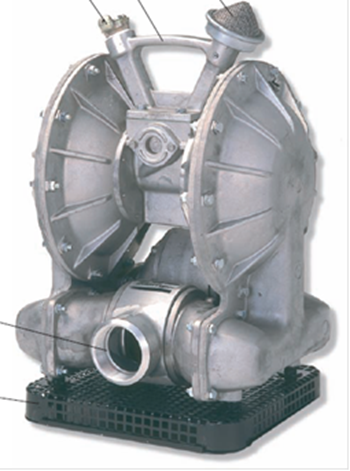 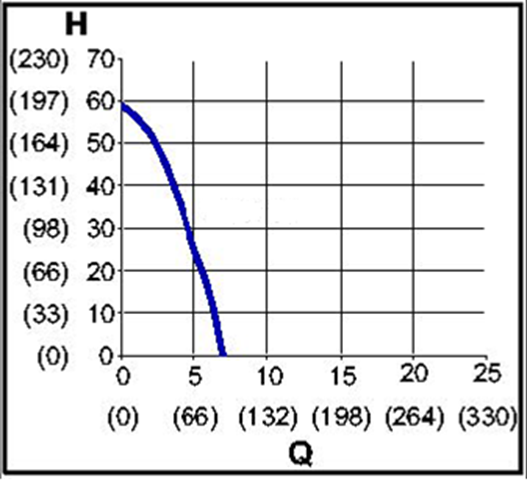 Çàÿâëåíèå îá èçëó÷åíèè øóìà è âèáðàöèè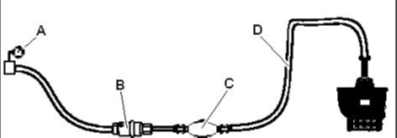 ИсполнительЧоловинец ДенисТОО “Компания Азияпром”Казахстан, Алматы, улица Г. Каирбекова, дом 5, оф 2.Телефон-факс: 8 (727) 397 74 81, 397-73-77В соответствии с PN8NTC2В соответствии с PN8NTC2Измеренный уровень звуковой мощности100 дБ (А)Измеренный уровень звукового давления88 дБ (А)Диапазон отклонений при измерении и производстве4 дБ (А)